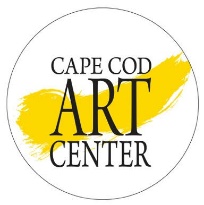 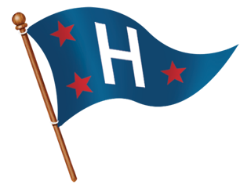 Cape Cod Beauty of LightPlein Air WeekendFriday, September 9 to Sunday, September 11, 2022PROSPECTUS“Cape Cod Beauty of Light” is a plein air painting event sponsored by the Cape Cod Art Center, with juried awards. The event includes two days of plein air painting at the artist’s location of choice. Artists must return their finished to the Hyannis Yacht Club by 2 p.m. Saturday. All paintings will be for sale and displayed that evening. Judging, cash prizes, and a reception will be held from 5:00 to 8:00 p.m., on Saturday at the Hyannis Yacht Club, with winners announced.GUIDELINESArtists must be fully registered and payment must be received for participation.Plein Air participants are responsible for providing their own framed and ready to hang work for the Saturday show.  Fill out a form for each painting with you name, painting title, medium, framed size and price.The maximum framed size of the finished artwork is 16” x 20”. Gallery wrap and wet paint are allowed.  Gallery wrap pieces must have the sides painted.   Wet paint must be labeled:  “WET PAINT”Each artist’s canvas and/or paper will be officially stamped on the back at check-in between noon and 3 p.m., September 9, at the Cape Cod Art Center; 3480 Main Street, Barnstable, MA 02630 OR at 9-10 am on September 10, at the Hyannis Yacht Club, 490 Ocean Street, Hyannis, Mass 02601. Friday’s stamp is good for both days.Artists may have more than one canvas or paper stamped. Space may limit how many paintings will be in the show, but at least one from each artist will be hung.All paintings must be completed en Plein Air on September 9th and 10th, 2022, on Cape Cod without       the use of photographs.      7.   All work in the show must be for sale.8.   The show will remain on display at the Hyannis Yacht Club until noon on Sunday, September 11,       2022. Artists may remove their work on Saturday evening after the reception or in the morning.  All      unsold work must be removed by Sunday, September 119.   The Cape Cod Art Center will handle all sales retaining a 30% commission. If the art is purchased       with a credit card, the 3% processing fee will be retained with the artist receiving 67% of the sale. If      art is purchased with cash, the artist will receive the full 70% of the sale.   Commission checks will be       sent out in early October.10. This event will be held rain or shine.Cape Cod Art Center3480 Route 6A, P. O. Box 85, Barnstable, MA 02630508-362-2909 ~ CapeCodArtCenter.org